Дополнение к Коммерческому предложению на услуги по перевозке грузов со станций ДВС на октябрь 2020 г.В связи с многочисленными обращениями, в целях поддержания грузоотправителей рыбы со станций Дальневосточной железной дороги на период с 1 октября по 31 октября 2020г для Клиентов, заключивших соглашение о гарантированном объеме погрузки, допускается передача части гарантированных объемов другим Клиентам Общества, имеющим действующие соглашения о гарантированном объеме погрузки.Для передачи части гарантированных объемов необходимо соблюдение следующих условий:Согласие принимающей стороны;Уведомление АО «Рефсервис» о передаче части гарантированных объемов другому Клиенту Общества;Передача не более 2/3 от нижней границы гарантированного объема, округленного в меньшую сторону до целого числа*.Обязательства за погрузку переданных объемов возлагаются на принимающую сторону.* Например, нижняя граница гарантированных объемов составляет 7 ваг в месяц. Тогда возможна передача другому Клиенту 7*2/3 = 4,66. С учетом округления в меньшую сторону допускается передача 4 вагонов другой Компании. При этом, для оставшихся 3х вагонов распространяются  действующие обязательства в рамках соглашения о гарантированном объеме погрузки. С уважением,Коллектив АО «Рефсервис»E-mail: sales@refservice.ru Tел.: (499) 262-99-88 (доб. 11162, 11046, 11096)
www.refservice.ru 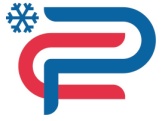 АКЦИОНЕРНОЕ ОБЩЕСТВО «РЕФСЕРВИС»ул. Нижняя Красносельская, дом  40/12, корп. 20, Москва, 105066, www.refservice.ru, тел.: (499) 262-99-88ИНН/ОГРН 7708590286 / 1067746290435, sales@refservice.ru